	                                                                                   ENGLISH WORKSHEET  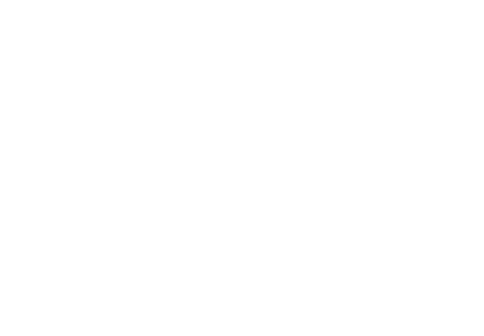 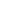 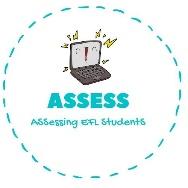 Colour  numbers  and write the names under the figures.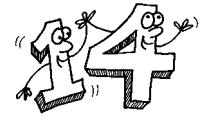 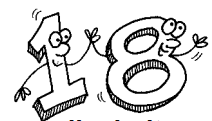 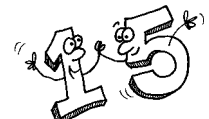 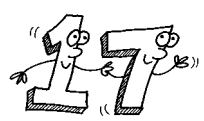 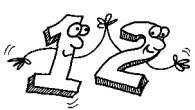 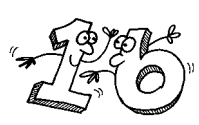 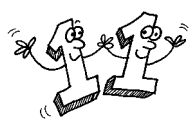 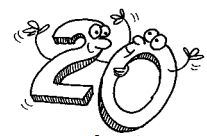 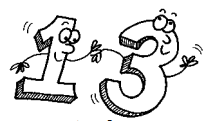 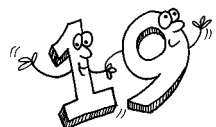 FOURTEENSEVENTEENTWELVETWENTYTHIRTEENELEVENNINETEENFIFTEENEIGHTEENSIXTEEN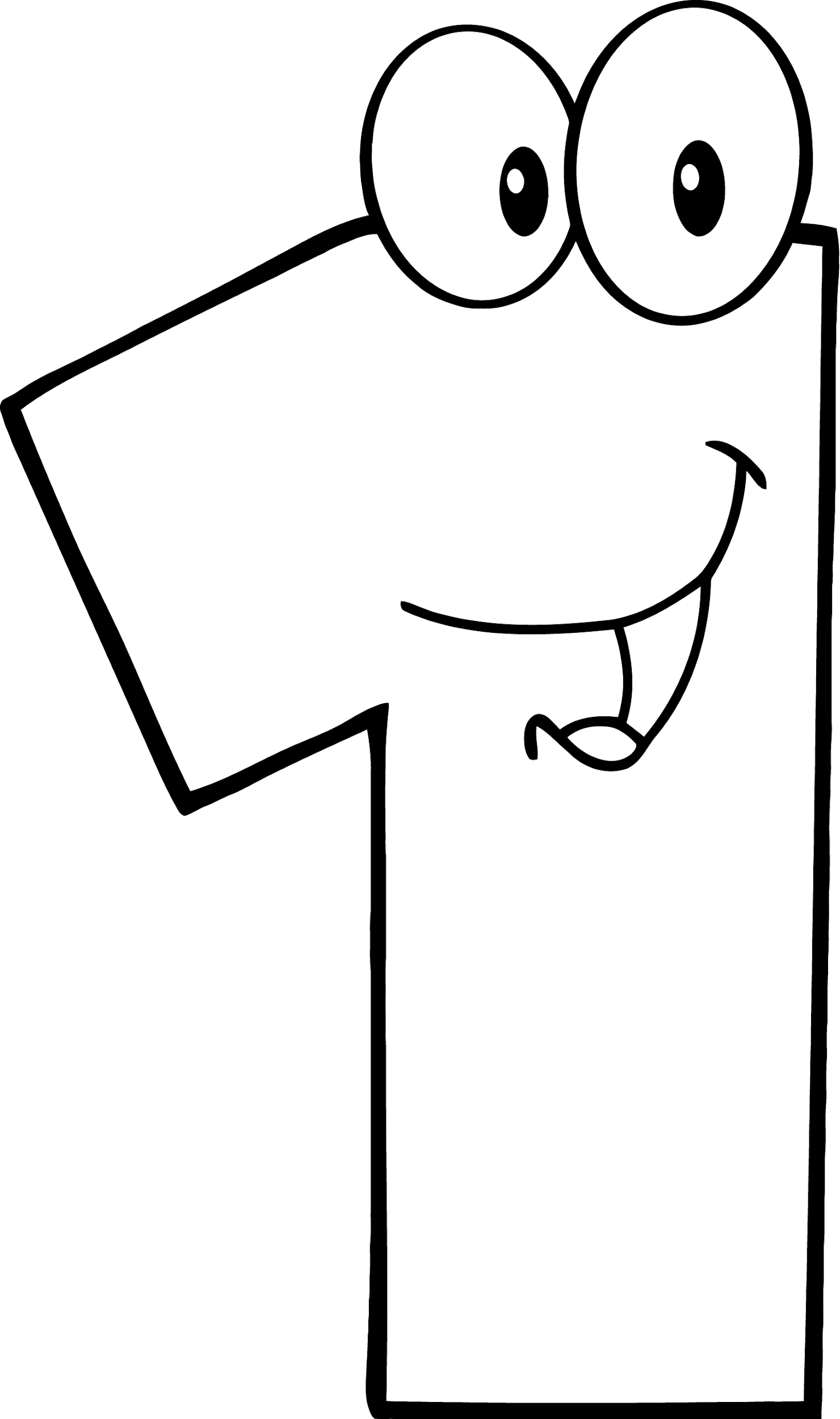 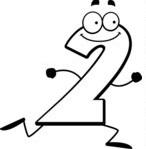 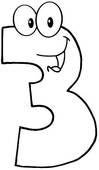 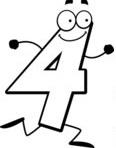 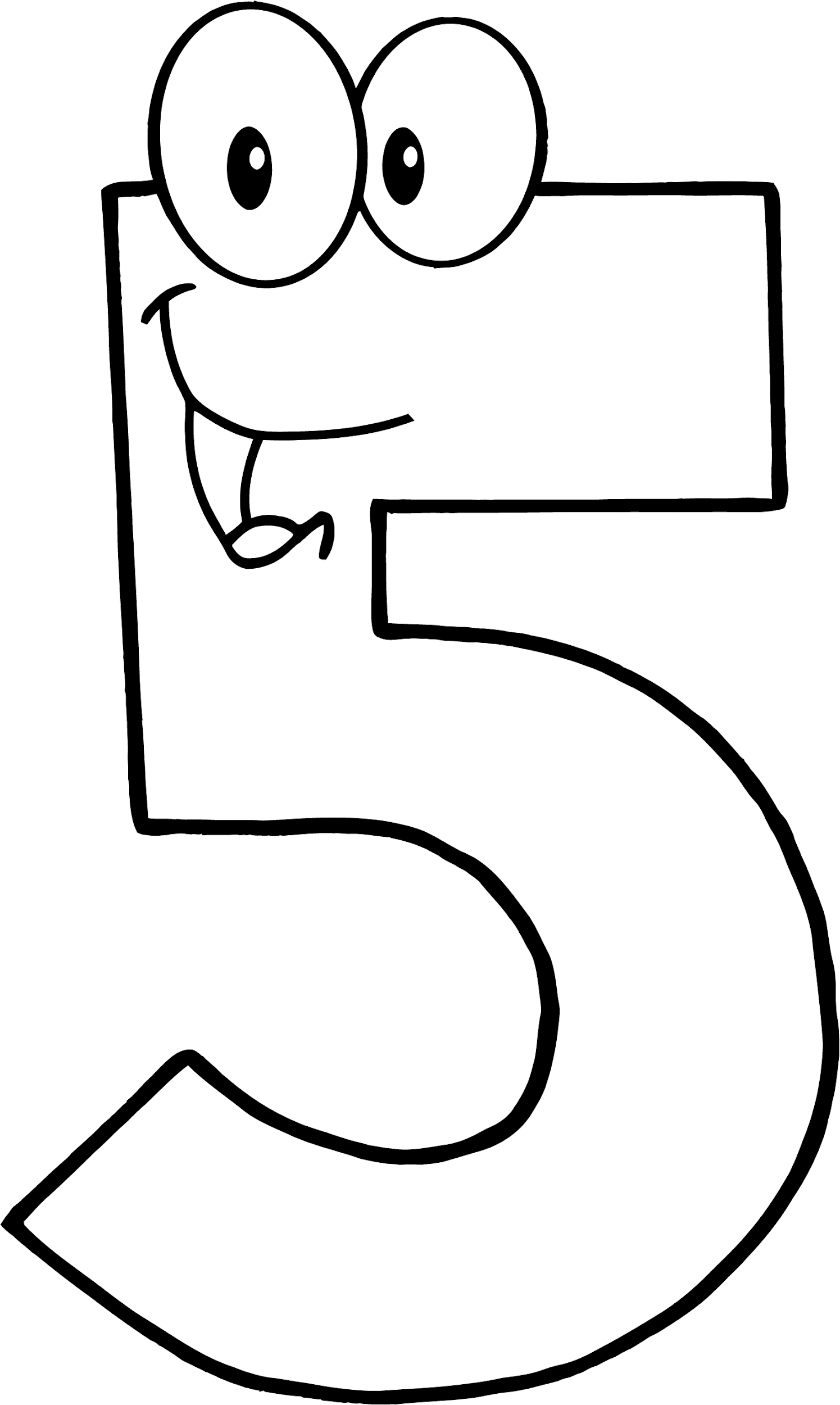 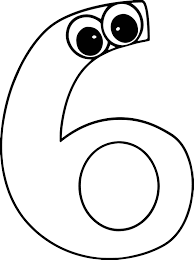 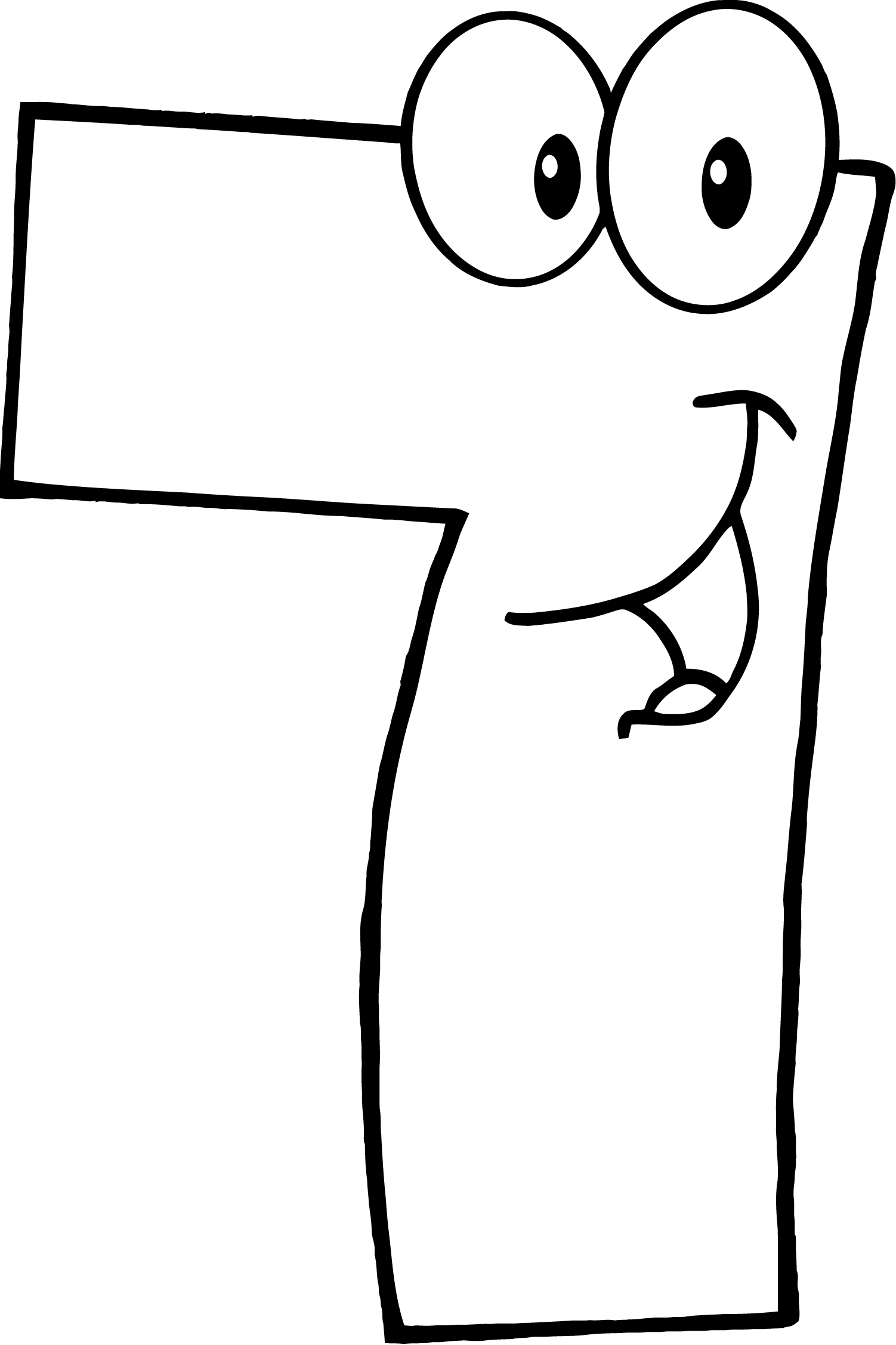 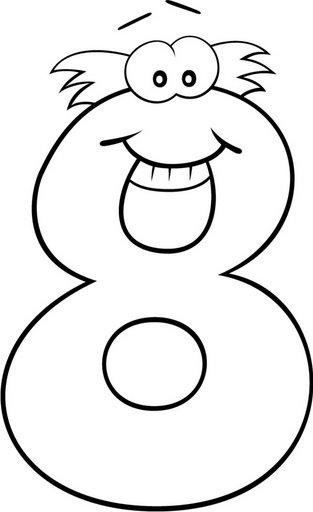 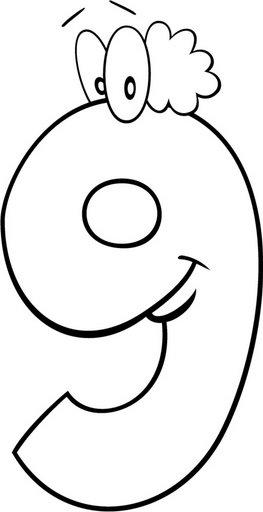 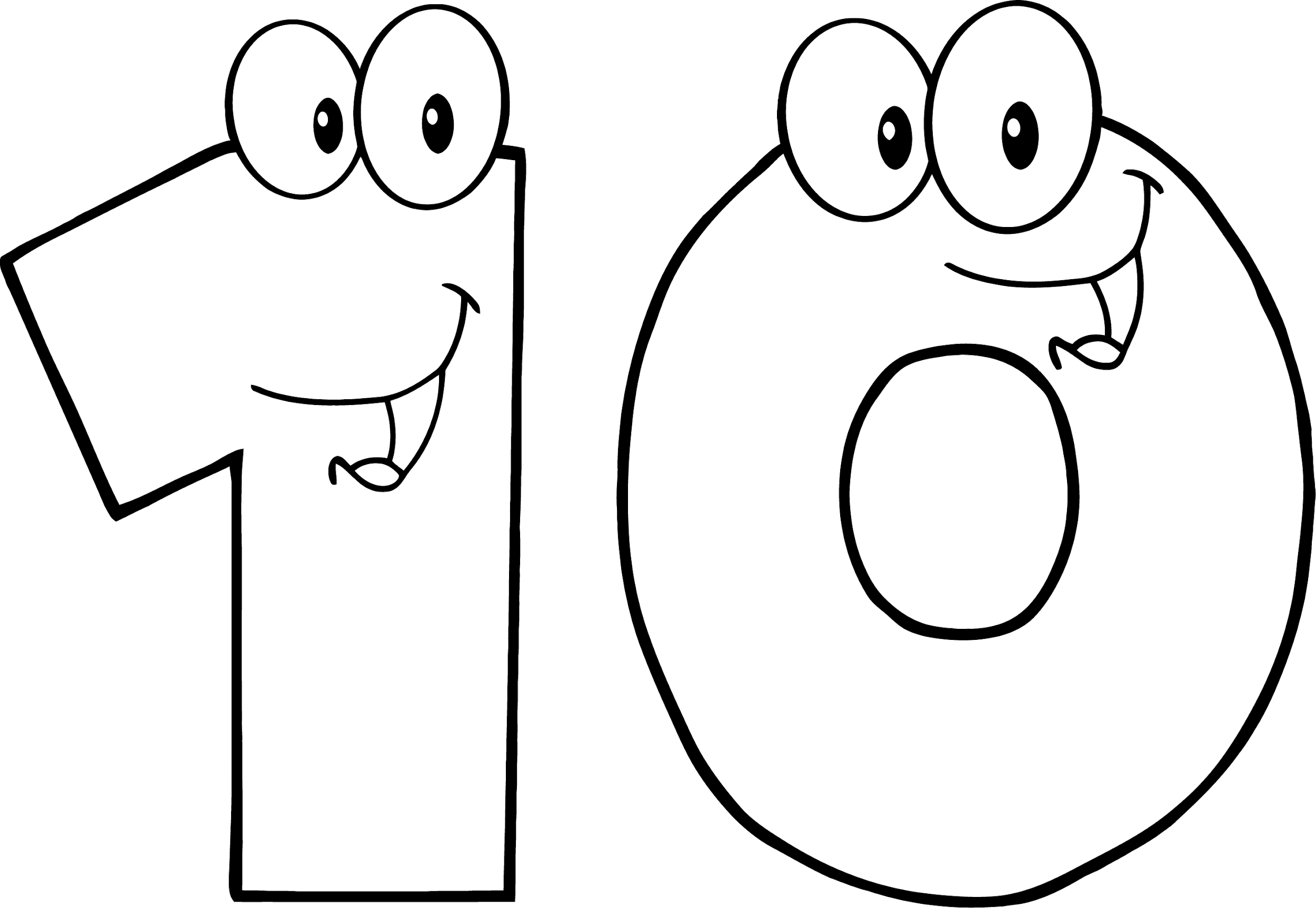 SIXTHREETENEIGHTFOURONEFIVESEVENTWONINE